от 04 июля 2023 года										№ 684Об утверждении Положения о конкурсной комиссии по отбору претендентов для целевого обучения специалистов в образовательных организациях высшего образования с обязательством последующего прохождения муниципальной службыВ соответствии с Федеральным законом от 29 декабря 2012 года № 273-ФЗ «Об образовании в Российской Федерации», Федеральным законом от 02.03.2007 № 25-ФЗ «О муниципальной службе в Российской Федерации» администрация городского округа город Шахунья Нижегородской области п о с т а н о в л я е т:Утвердить прилагаемое Положение о конкурсной комиссии по отбору претендентов для целевого обучения специалистов в образовательных организациях высшего образования с обязательством последующего прохождения муниципальной службы.Управлению делами администрации городского округа город Шахунья Нижегородской области обеспечить размещение настоящего постановления в газете «Знамя труда», в сетевом издании газеты «Знамя труда» и на официальном сайте администрации городского округа город Шахунья Нижегородской области.Настоящее постановление вступает в силу со дня официального опубликования в газете «Знамя труда» и в сетевом издании газеты «Знамя труда».И.о. главы местного самоуправлениягородского округа город Шахунья							    А.Д.СеровУТВЕРЖДЕНОпостановлением администрациигородского округа город ШахуньяНижегородской областиот 04.07.2023 г. № 684Положение о конкурсной комиссии по отбору претендентов для целевого обучения специалистов в образовательных организациях высшего образования с обязательством последующего прохождения муниципальной службыОбщие положения.Настоящим Положением определяется порядок деятельности конкурсной комиссии по отбору претендентов для целевого обучения специалистов в образовательных организациях высшего образования с обязательством последующего прохождения муниципальной службы (далее - комиссия).Комиссия создается с целью проведения конкурса по отбору претендентов на заключение договора о целевом обучении с обязательством последующего прохождения муниципальной службы.В своей деятельности Комиссия руководствуется Федеральным законом от 29.12.2012 № 273-ФЗ «Об образовании в Российской Федерации», Федеральным законом от 02.03.2007 № 25-ФЗ «О муниципальной службе в Российской Федерации», Постановлением Правительства Российской Федерации от 13.10.2020 № 1681 «О целевом обучении по образовательным программам среднего профессионального и высшего образования», законодательством Нижегородской области и настоящим Положением о комиссии.Функции комиссии.2.1. В рамках своих полномочий Комиссия осуществляет следующие функции:а) публикует информацию о проведении конкурса на заключение договора о целевом обучении в газете «Знамя труда» и в сетевом издании газеты «Знамя труда», и размещает на официальном сайте администрации городского округа город Шахунья Нижегородской области в информационно-телекоммуникационной сети "Интернет" не позднее, чем за один месяц до даты проведения указанного конкурса;б) рассматривает и анализирует документы, представленные на конкурс;в) принимает решения по результатам конкурса.2.2. Для участия в Конкурсе претендент представляет в Комиссию следующие документы:а) личное заявление;б) характеристику образовательной организации;в) копию аттестата об основном общем образовании (аттестата о среднем общем образовании, диплома о среднем профессиональном образовании) при наличии;г) справку из образовательной организации с результатами промежуточной аттестации;д) документы, подтверждающие высокие показатели в учебе (копии почетных грамот победителя олимпиад по общеобразовательным предметам, благодарственных писем и т.д.).е) согласие на обработку персональных данных.2.3. Указанные в пункте 2.2. документы подаются претендентом в отдел кадровой и архивной работы администрации городского округа город Шахунья Нижегородской области.Порядок формирования КомиссииВ состав Комиссии входят: председатель, заместитель председателя, секретарь и члены Комиссии. Количественный состав Комиссии должен быть не менее 5 человек. Все члены комиссии при принятии решений обладают равными правами.Состав комиссии формируется таким образом, чтобы была исключена возможность возникновения конфликта интересов, которые могли бы повлиять на принимаемые комиссией решения.При возникновении прямой или косвенной личной заинтересованности члена комиссии, которая может привести к конфликту интересов при рассмотрении вопроса, включенного в повестку дня заседания комиссии, и способного повлиять на принимаемые комиссией решения, он обязан до начала заседания заявить об этом (родственные связи, дружеские отношения и иные обстоятельства и причины, которые могут привести к принятию комиссией необъективного решения). В таком случае соответствующий член комиссии не принимает участия в рассмотрении вопросов, вынесенных на заседание комиссии.4. Права и обязанности членов комиссии4.1. Члены комиссии:4.1.1. Присутствуют на заседаниях комиссии и участвуют в принятии решений по вопросам, отнесенным настоящим Положением к компетенции комиссии.4.1.2. Знакомятся со всеми представленными на рассмотрение комиссии документами.4.1.3. Выступают по вопросам повестки дня на заседаниях комиссии.4.1.4. Подписывают протокол заседания комиссии.4.2. Председатель комиссии:осуществляет общее руководство деятельностью комиссии;объявляет заседание комиссии правомочным или выносит  решение о его переносе из-за отсутствия необходимого количества членов;открывает, ведет и закрывает заседания комиссии;Подписывает протокол заседания комиссии;осуществляет иные полномочия, связанные с выполнением комиссией своих функций.В случае временного отсутствия председателя комиссии (временная нетрудоспособность, отпуск, командировка и другие уважительные причины), его полномочия осуществляет заместитель председателя комиссии.4.3. Секретарь комиссии:4.3.1. Публикует информацию о проведении конкурса на заключение договора о целевом обучении в газете «Знамя труда» и в сетевом издании газеты «Знамя труда», и размещает на официальном сайте администрации городского округа город Шахунья Нижегородской области в информационно-телекоммуникационной сети "Интернет" не позднее, чем за один месяц до даты проведения указанного конкурса.4.3.2. Принимает от претендентов указанные в пункте 2.2. документы.4.3.3. Проводит проверку представленных претендентами документов при подготовке к заседанию Комиссии.4.3.4. Осуществляет подготовку заседаний комиссии, оформление необходимых документов, информирование членов комиссии о дате, времени и месте проведения заседания и обеспечение членов комиссии необходимыми материалами.4.3.5. Оформляет протокол заседания комиссии.4.3.6. Осуществляет иные действия организационно-технического характера в соответствии с настоящим Положением о комиссии.5. Регламент работы Комиссии5.1. Заседание комиссии считается правомочным, если на нем присутствует не менее двух третей от общего числа ее членов. Решения Комиссии по результатам проведения Конкурса принимаются открытым голосованием простым большинством голосов ее членов, присутствующих на заседании.5.2. При равенстве голосов решающим является голос председателя Комиссии, а в случае его отсутствия - заместителя председателя комиссии.5.3. Решение Комиссии принимается в отсутствие претендентов.5.4. При отборе претендентов комиссия рассматривает представленные претендентами документы, а также учитывает результаты государственной итоговой аттестации обучающихся, освоивших общеобразовательные программы основного общего образования (среднего профессионального образования), промежуточной аттестации знаний по общеобразовательным предметам, соответствующим направлению подготовки (специальности), избранному претендентом, участие в общественной жизни образовательной организации, а также перспективную потребность кадров. Минимальный средний балл промежуточной аттестации знаний для участия в конкурсе должен быть не менее 4.Отбор претендентов должен осуществляться с учетом соблюдения норм антикоррупционного законодательства в части недопущения возможности возникновения конфликта интересов в связи с участием в конкурсе родственников или членов семьи муниципального служащего, являющегося членом Комиссии.5.5. Победителем конкурса признается претендент, имеющий наиболее высокие показатели в обучении. С претендентом, признанным победителем конкурса, заключается договор о целевом обучении в соответствии с типовой формой, утвержденной постановлением Правительства Российской Федерации от 13.10.2020 № 1681 «О целевом обучении по образовательным программам среднего профессионального и высшего образования».5.6. Решения комиссии оформляются протоколом заседания комиссии.5.7. Протокол заседания комиссии подписывается всеми членами комиссии и председателем комиссии (в случае его отсутствия - заместителем председателя комиссии) в течение 3 рабочих дней со дня заседания комиссии.5.8. Документы претендентов, не признанных победителями, могут быть им возвращены по письменному заявлению в течение трех лет со дня завершения конкурса. До истечения этого срока документы хранятся в отделе кадровой и архивной работы администрации городского округа город Шахунья Нижегородской области, после чего подлежат уничтожению.5.9. Претендент, не признанный победителем, вправе обжаловать решение комиссии в порядке, установленном законодательством Российской Федерации.6. Прекращение деятельности комиссии6.1. Комиссия прекращает свою деятельность на основании решения главы местного самоуправления городского округа город Шахунья Нижегородской области.__________________________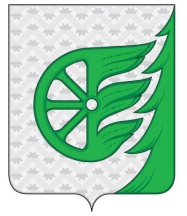 Администрация городского округа город ШахуньяНижегородской областиП О С Т А Н О В Л Е Н И Е